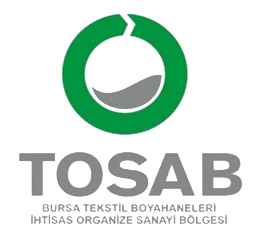                                                                                                                                  	……/…../……TOSAB BURSA TEKSTİL BOYAHANELERİ İHTİSAS ORGANİZESANAYİ BÖLGESİ MÜDÜRLÜĞÜNEKonu: İmar Durumu,İmar Plan Notları,Kotlu Kroki ve Altyapı Bağlantı Krokileri HakkındaBölge Müdürlüğünüz sınırları içerinde tarafımıza tahsis edilmiş olan   …………………. pafta , ………..….. ada ,…………….. parselde yapacağımız yatırımlar için ruhsat işlerinde kullanılmak üzere ilgili sanayi parseline ait  İmar Durumu , imar plan notları, kotlu kroki ve altyapı bağlantı krokilerinin hazırlanıp tarafımıza verilmesini arz ederiz.                                                                                                                              Firma Kaşe /  İmza